PERAN WALI ASUH DALAM MENDIDIK DAN MEMBINA KEMANDIRIAN ANAK DI PONDOK PESANTREN DARUSA’ADAH LIRBOYO KEDIRISKRIPSIOLEHIPAH ZAHRANPM. 19.01.0.9466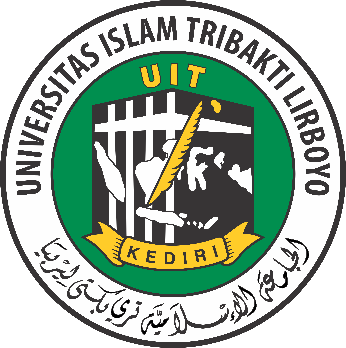 UNIVERSITAS ISLAM TRIBAKTI LIRBOYO KEDIRI FAKULTAS TARBIYAHPROGRAM STUDI PENDIDIKAN AGAMA ISLAM JUNI 2023